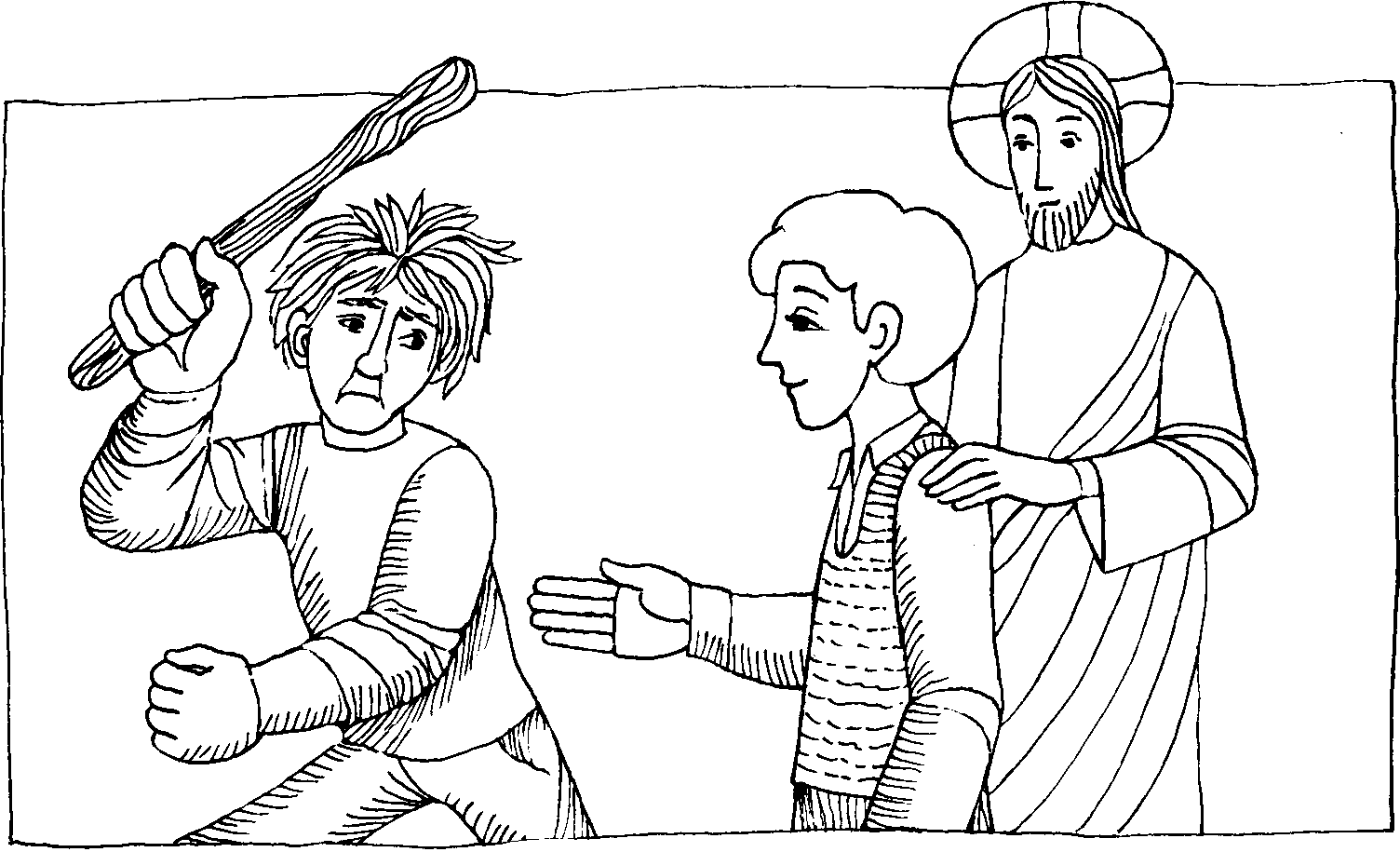 7. Sonntag im Jahreskreis C Lk. 6, 27 - 38Seid so barmherzig, wie es euer Vater ist Jesus verlangt von uns die Feindesliebe. Wir sollen Gutes tun, denen die uns hassen und beten für die, welche uns wehtun. Wer dies fertigbringt, wird großen Lohn erhalten.Schüler hatten Schnee in den Ofen geworfen. Das Klasszimmer war voll Rauch. Einige sagten: Dominikus Savio ist es gewesen. Dominikus verteidigte sich nicht und nahm die Strafe schweigend an. Am nächsten Tag hatte der Lehrer erfahren, daß es andere waren. Auf die Frage, warum hast du dich nicht verteidigt, antwortet er: 1. Jesus ist auch unschuldig verurteilt worden und 2. hätten die Buben die Schule verlassen müssen, da sie schon öfter etwas angestellt hatten.Gebet:Herr, mach mich zum Werkzeug deines Friedens. Wo Haß ist, laß mich Liebe säen, wo Unrecht Verzeihung, wo Zweifel Glaube, wo Verzeiflung Hoffnung, wo Finsternis Licht, wo Trauer Freude.In den Text des Evangeliums haben sich5 Fehlereingeschlichen. Wer findet sie?"Jesus sprach zu seinen Jüngern und zum ganzen Volk: Euch, die ihr mir zuhört, sage ich: Liebt eure Feinde, tut denen Gutes, die euch lieben. Segnet die, die euch segnen. Betet für die,die euch mißhandeln. Dem, der dich auf die eine Wange schlägt, halt auch die andere hin, und dem, der dir den Mantel nimmt, laß auch den Rock. Gib dem, der dich bittet, und wenn dir jemand etwas wegnimmt, verlang es zurück. Wie ihr von den Menschen behandelt werden wollt,so behandelt sie auch selbst. Wenn ihr nur die liebt, die euch hassen, welchen Dank wollt ihrdafür erwarten? Auch die Sünder lieben die,von denen sie gehaßt werden."Es muß heißen:1 	2 	3 	4.	5 	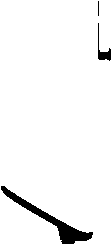 Das Bild unserer Pfarrei11. Jg. Nr. 12/1980 — Seite 8DER SONNTAG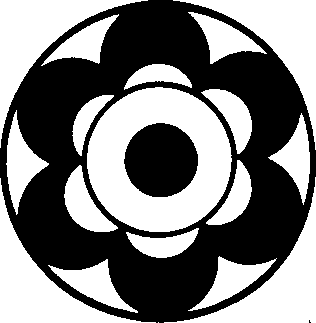 Ich aber sage euch,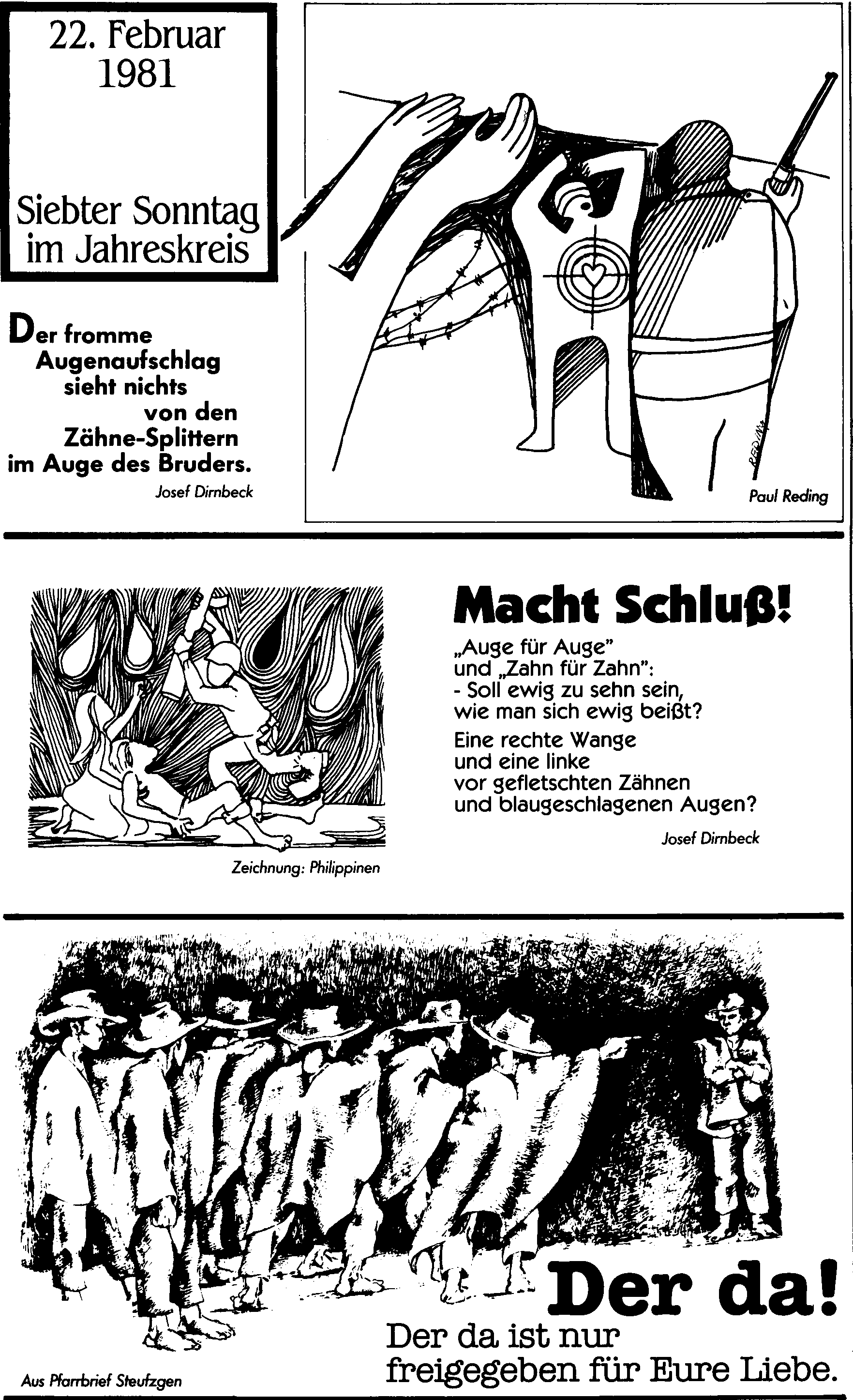 Lebeteure Feinde und betetfür die,die euchverfolgen!Mt 5,44MeinTraumIch träume, daß eines Tages unser Staat so verwandelt ist, daß kleine schwarze Jungen und kleine schwarze Mädchen sich mit weißen Jungen und weißen Mädchen an den Händen fassen können wie Brüder und Schwestern.Ich träume, daß eines Tages alle Täler erhöht und alle Hügel undBerge erniedrigt werden. Die ungleichen Stätten sollen ebenund die krummen Wege gerade werden. Und der Ruhm des Herrn wird offenbar werden und alles Lebendige wird ihn gemeinsam erkennen.Martin Luther King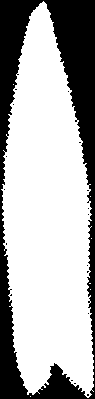 VergebtLaßt euch nicht vom Haß verzehren!Das Bild unserer Pfarrei11. Jg. Nr. 12/1980 — Seite 9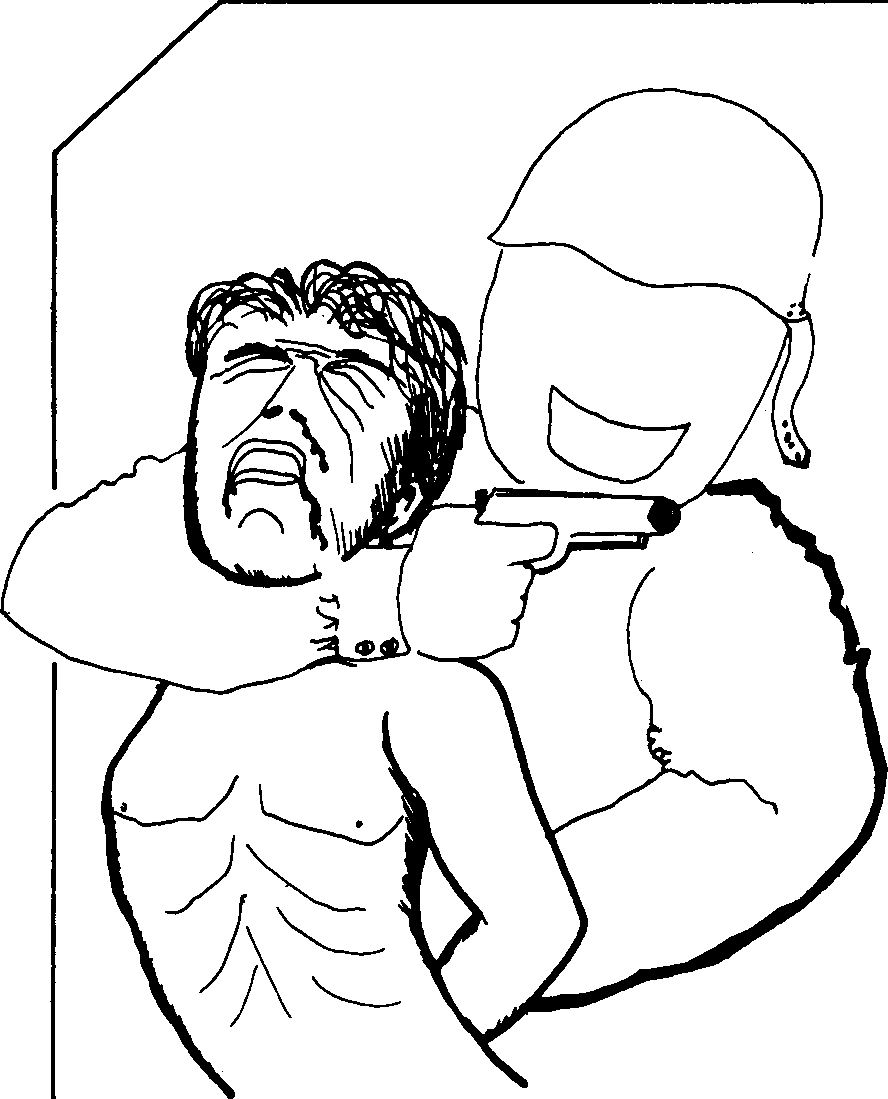 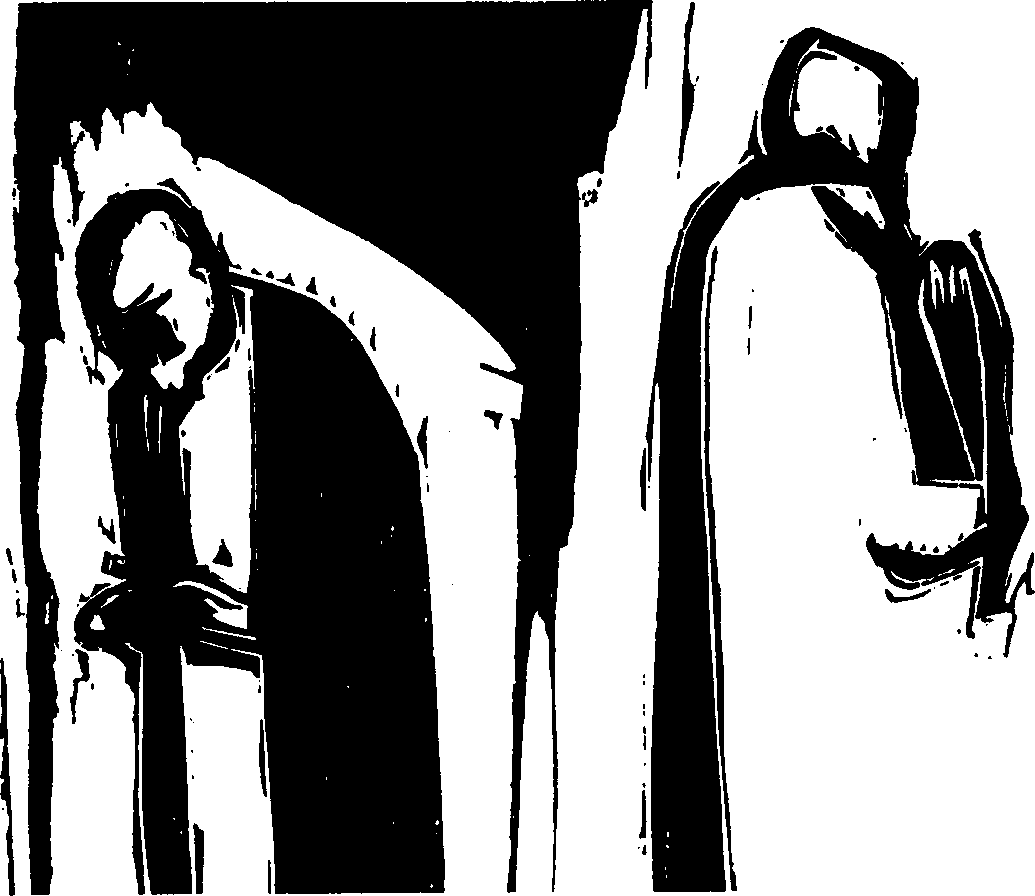 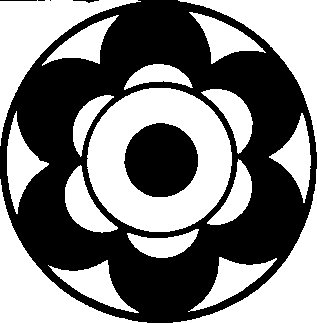 DER SONNTAG (Siebter Sonntag im Jahreskreis)DER SONNTAG (Siebter Sonntag im Jahreskreis)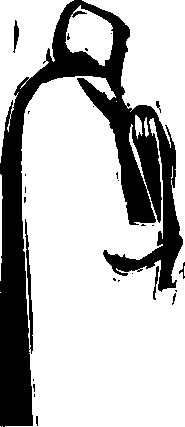 Was Jesus nicht gemeint hat:Sei reizendzu Deinen Feinden.Nichts ärgert sie mehr.Carl Orff